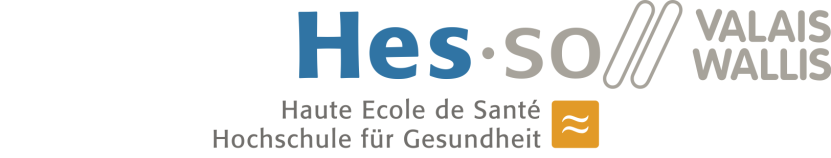 CAS HES-SO in Palliative Care – 2020 - 2021AnmeldeformularIch melde mich an für:	Gesamten CAS		Modul 1			Modul 2			Modul 3		Name / Vorname		Adresse		PLZ / Ort		Geburtsdatum		Tel. Nr. Mobile		E-Mail	……………………………………………………………………………………Arbeitgeber		Beruf/Diplom	……………………………………………………………………………………Aktuelle Funktion		Datum / Unterschrift		Rechnungsadresse	…………………………………………………………………………………….Anmeldefrist: 25. Mai 2020RücktrittsbedingungenIm Falle eines Rückzugs vor Bestätigung der Anmeldung bleibt die Anmeldegebühr von Fr. 200.- geschuldet. Bei Annullierung bis 10 Tage vor Kursbeginn sind 10% der Kursgebühr zu entrichten, bei späterer Annullierung ist der volle Kursbeitrag geschuldet.Anmeldeformular senden an:Hochschule für GesundheitWeiterbildungPflanzettastrasse 6, 3930 VispTel. +41 27 604 28 03 wb.gesundheit@hevs.ch